Детская организация "Скауты"Наш гимн.В наш мир ворвались алкоголь, табак, наркотик,В судьбе людей оставив боль и горький след.Коварный шприц он больно ранит словно кортик,В ответ мы скажем твердо нет и трижды нет.Коль оступился  кто-то  вдруг из вас, ребята,Не падай духом, нам откройся поскорей.Тебя поймём мы как сестру, поймём как брата,Тебе поможем мы, и будет всё  о-кей.Одной затяжки, одной пайки, одной дозыВполне хватает, чтобы впасть в тяжелый бред,Чтоб уберечься защититься от угрозы,В ответ мы скажем твердо нет и трижды нет.КТО ТАКИЕ СКАУТЫ?Скауты - это мальчишки и девчонки, которые живут по скаутским законам, умеют дружить, не боятся трудностей и хотят стать полезными своей Родине.Слово "скаут" (scout-англ.) переводится как "первопроходец, следопыт, разведчик". Мы – разведчики добрых дел и всегда готовы прийти на помощь тем, кому трудно.Скаутское движение (Scouting-англ.) — всемирное детско-юношеское движение, занимающееся физическим, духовным и умственным развитием молодых людей так, чтобы они могли стать успешными в обществе. Это достигается неформальным образованием, организованным по скаутскому методу. Скаутская организация добровольна, аполитична, независима.законы скаутовЧести скаута следует доверять.Скаут верен.Долг скаута - быть полезным и помогать другим. Скаут - друг для всех и брат каждому скауту.Скаут вежлив.Скаут - друг природы.Скаут исполняет требования родителей и скаутского лидера.Скаут улыбается и не унывает при любых трудностях.Скаут бережлив.Скаут чист в мыслях, словах и делах.Скаут скромен.Скаут трудолюбив и настойчив. Скаутское обещание«Честным словом обещаю сделать всё от меня зависящее, чтобы выполнить свой долг перед Богом и Родиной, помогать другим и жить по законам скаутов».Скаутский девиз и призывДевиз скаутов всего мира: «Будь готов!». Он означает, что скаут готовится стать полезным гражданином своей Родины и уже сейчас готов по мере сил помочь ей, готов в любое время суток оказать помощь другим, готов к трудностям и приключениям.Призыв российских скаутов: «Скауты России! За Россию будьте готовы!»На него каждый скаут отвечает сам за себя: «Всегда готов за Россию!»Скауты ищут возможности помочь Родине уже сейчас, не дожидаясь, пока станут взрослыми.Символ скаутовСимволом скаутов всего мира выбрана лилия. На старинных картах она обозначала направление на север и с тех пор является символом путешественников.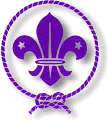 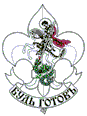 У скаутской лилии три лепестка, означающие три принципа:Долг перед Богом и Родиной - ответственность за свои нравственные качества,Долг перед другими – ответственность перед обществом, отрядом и патрулём,Долг перед собой – ответственность за свои физические и умственные способности.Эти 3 лепестка связаны между собой пояском, так как все они одинаково важны. На центральном лепестке символически изображён меч в знак того, что скаут всегда готов встать на защиту своей Родины.На лилии российских скаутов-разведчиков есть святой Георгий-Победоносец, поражающий дракона. Он символизирует необходимость для скаута бороться со своими недостатками, побеждать злого дракона в самом себе. Ниже расположена ленточка в виде улыбки, означающая, что скаут не унывает при любых трудностях. На ней написан скаутский девиз, призывающий всегда быть готовым прийти на помощь другим. Ещё ниже есть узелок, напоминающий нам о том, что скауты должны каждый день делать добрые дела.Скаутский салютСкаутский салют отдается поднятием правой руки до уровня плеча, два пальца — большой и мизинец соединены, три (указательный, средний и безымянный) плотно сжаты. Три пальца, как и три лепестка лилии, символизируют три основных принципа скаутинга. Большой палец и мизинец, соединенные вместе, говорят о том, что старший помогает младшим, а младшие подчиняются старшим.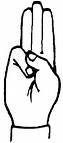 В скаутском головном уборе рука прикладывается к его правому краю.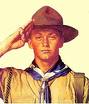 Скаутское рукопожатиеСкауты во всем мире здороваются левой, а не правой рукой, что является знаком особой дружбы и веры. Объясняется это тем, что левая рука ближе к сердцу.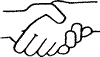 скаутские праздникиУ скаутов есть свои особые праздники:22 февраля – «День размышлений» (День рождения Роберта Баден-Пауэлла)25 марта – День рождения О. И. Пантюхова30 апреля – Праздник Первого костра6 мая – День святого Георгия-Победоносца1 декабря – День МатериСкаутский Метод – это система прогрессивного самовоспитания, состоящая из нескольких взаимосвязанных элементов: Закон и Обещание, обучение делом, система членства в малых группах, символьная структура, личностный прогресс, жизнь в гармонии с природой, поддержка со стороны взрослых. По отдельности, многие из этих воспитательных элементов используются в других формах воспитания: например, работа в группах над проектом, походы на природу и т.д. Однако, в Скаутинге, эти различные элементы являются частью целого и используются как Система, что делает Скаутинг уникальным.